INDICAÇÃO Nº 1516/2015Sugere ao Poder Executivo estudo para a colocação de lombada ou semáforo na esquina das Ruas João Lino com a Riachuelo, região central da cidade neste município.Excelentíssimo Senhor Prefeito Municipal,                                   Nos termos do Art. 108 do Regimento Interno desta Casa de Leis, dirijo - me a Vossa Excelência para sugerir que, por intermédio do Setor competente, que seja realizado estudo para a implantação de uma lombada ou semáforo na esquina das Ruas João Lino com a Riachuelo, região central da cidade neste município.Justificativa:                                       A última indicação que fizemos sobre o assunto foi no dia 12 de outubro de 2014 quando recebemos vários telefones no gabinete, mesmo dia, após ter ocorrido um acidente no local.                                       A reclamação de munícipes que residem na região é antiga e até o momento não foi feito nada em relação ao assunto.                                           Segundo os moradores, é rara semana que não tem acidente nesta região e diante disso, antes que uma pessoa venha perder a vida solicitamos que o assunto volte a ser estudado.            Plenário “Dr. Tancredo Neves”, em  13 de abril de 2.015.Celso Ávila- vereador - 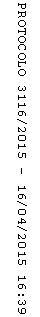 